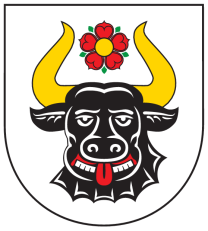 Gmina ZwierzynNasz Znak: ZP.7021.1.6.2021                                                       Zwierzyn, dnia 21.05.2021r.Informacja o wyborze ofertyZamawiającyGmina Zwierzynul. Wojska Polskiego 866-542 ZwierzynNip:		5991008091Telefon: 	95 761 75 80Fax: 		95 761 71 05Osoba upoważniona do kontaktów: Mateusz Ostapiuke-mail:	zamowienia_publiczne@zwierzyn.plstrona WWW: 	www.bip.zwierzyn.pl 			www.zwierzyn.pl Nazwa zadania: Utworzenie dwóch klubów Seniora w obiekcie OSP w Górecku i sali wiejskiej w PrzysieceZestawienie ofert:Wybór oferty: Zamawiający wybiera ofertę nr 1 gdyż spełnia wymagania zapytania ofertowego i jest najniższa względem ceny oraz 60 miesięcy okresu gwarancji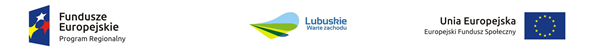 lpNazwa firmyCena nettoCena brutto1PPUH Trójka Jakub Jusiel Ul. Warszawska 87 lok 1566-400 Gorzów Wlkp. 59 650,5073 370,112Usługi Budowlano – Wykończeniowe Prywerek Roman Ul. Bęglewska 1064-730 Wieleń79 366,3397 620,59